CALENDARIO TALLER DE INFORMÁTICA FACULTAD DE CIENCIAS ECÓNOMICAS GESTIÓN 2020 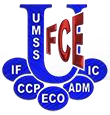 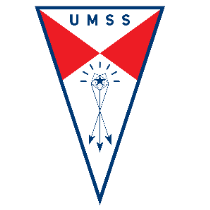 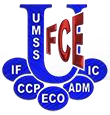 EXAMEN DE SUFICIENCIA GESTIÓN 1-2020 PUBLICACIÓN DE LOS HORARIOS DE LAS PRUEBAS: VIERNES 28 DE AGOSTO INSCRIPCIÓN. - LUNES 31 DE AGOSTO Y MARTES 1RO SEPTIEMBRE DE 2020 COSTO INSCRIPCIÓN. -  10 Bs. (EL PAGO SE REALIZARÁ AL MOMENTO DE LA ENTREGA DE CERTIFICADOS) REQUISITOS INSCRIPCIÓN. – CONTAR CON UNA FOTOGRAFÍA VALIDADA Y UN CORREO REGISTRADO EN EL SISTEMA SACAD (sacad.fce.umss.edu.bo) MODALIDAD DE LAS PRUEBAS: VIRTUAL  FECHAS DE LOS EXÁMENES. - MIÉRCOLES 2, JUEVES 3 Y VIERNES 4 DE SEPTIEMBRE REQUISITOS PARA RENDIR LAS PRUEBAS: CONTAR CON UN EQUIPO CON OFFICE 2016 O 2019 (PARA LOS QUE RENDIRÁN EL EXAMEN DE WORD, EXCEL O ACCESS), NAVEGADOR WEB, SPSS 24 (PARA LOS QUE RENDIRÁN EL EXAMEN DE SPSS) Y CONEXIÓN A INTERNET. ENTREGA DE CERTIFICADOS A APROBADOS. - HASTA VIERNES 18 DE SEPTIEMBRE CURSO REGULAR GESTIÓN 2-2020 PUBLICACIÓN DE LA OFERTA DE CURSOS: LUNES 7 DE SEPTIEMBRE INSCRIPCIÓN. - MIÉRCOLES 9 DE SEPTIEMBRE (CARRERA DE ECONOMÍA), JUEVES 10 Y VIERNES 11 DE SEPTIEMBRE (TODAS LAS CARRERAS) COSTO INSCRIPCIÓN. -  10 Bs. (EL PAGO SE REALIZARÁ AL MOMENTO DE LA ENTREGA DE CERTIFICADOS) REQUISITOS INSCRIPCIÓN. - CONTAR CON UNA FOTOGRAFÍA VALIDADA Y UN CORREO REGISTRADO EN EL SISTEMA SACAD (sacad.fce.umss.edu.bo) MODALIDAD DEL CURSO: VIRTUAL  DURACIÓN DEL CURSO. - MARTES 15 DE SEPTIEMBRE AL VIERNES 9 DE OCTUBRE REQUISITOS: CONTAR CON UN EQUIPO CON OFFICE 2016 O 2019 (PARA LOS QUE CURSARAN WORD, EXCEL O ACCESS), NAVEGADOR WEB, SPSS 24 (PARA LOS QUE CURSARAN SPSS) Y CONEXIÓN A INTERNET. ENTREGA DE CERTIFICADOS A APROBADOS. - HASTA VIERNES 30 DE OCTUBRE EXAMEN DE SUFICIENCIA GESTIÓN 2-2020 PUBLICACIÓN DE LOS HORARIOS DE LAS PRUEBAS: MIÉRCOLES 14 DE OCTUBRE INSCRIPCIÓN. - JUEVES 15 Y VIERNES 16 DE OCTUBRE COSTO INSCRIPCIÓN. -  10 Bs. (EL PAGO SE REALIZARÁ AL MOMENTO DE LA ENTREGA DE CERTIFICADOS) REQUISITOS INSCRIPCIÓN. - CONTAR CON UNA FOTOGRAFÍA VALIDADA Y UN CORREO REGISTRADO EN EL SISTEMA SACAD (sacad.fce.umss.edu.bo) MODALIDAD DE LAS PRUEBAS: VIRTUAL  FECHAS DE LOS EXÁMENES. - LUNES 19, MARTES 20 Y MIÉRCOLES 21 DE OCTUBRE REQUISITOS PARA RENDIR LAS PRUEBAS: CONTAR CON UN EQUIPO CON OFFICE 2016 O 2019 (PARA LOS QUE DARÁN EL EXAMEN DE WORD, EXCEL O ACCESS), NAVEGADOR WEB, SPSS 24 (PARA LOS QUE DARÁN EL EXAMEN DE SPSS) Y CONEXIÓN A INTERNET. ENTREGA DE CERTIFICADOS A APROBADOS. - HASTA VIERNES 13 DE NOVIEMBRE FACULTAD DE CIENCIAS ECONÓMICAS 